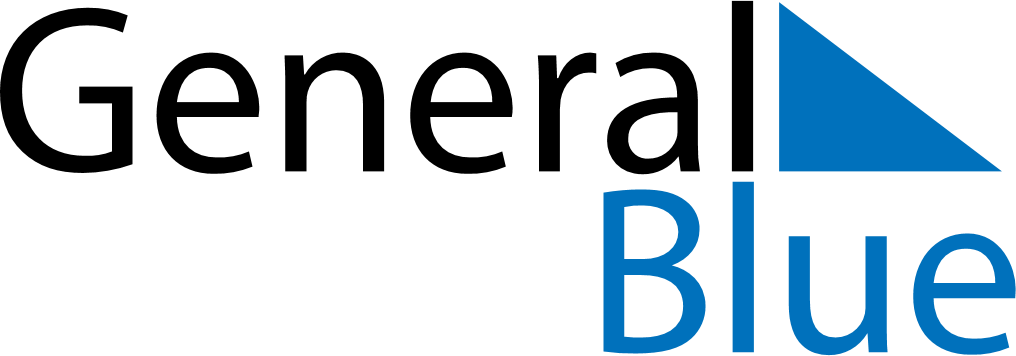 May 2029May 2029May 2029May 2029May 2029May 2029SloveniaSloveniaSloveniaSloveniaSloveniaSloveniaMondayTuesdayWednesdayThursdayFridaySaturdaySunday123456Labour DayLabour Day7891011121314151617181920Pentecost2122232425262728293031NOTES